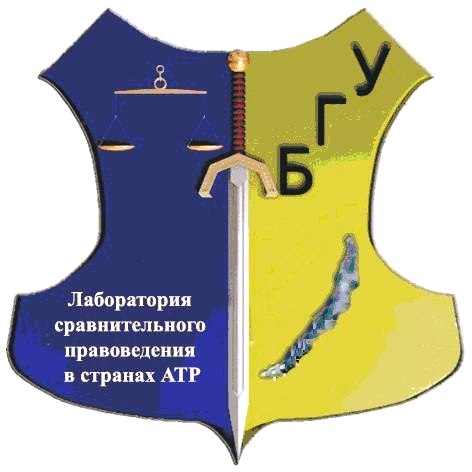 ИНФОРМАЦИОННОЕ ПИСЬМОУважаемые коллеги!БУРЯТСКИЙ ГОСУДАРСТВЕННЫЙ УНИВЕРСИТЕТ ИМЕНИ ДОРЖИ БАНЗАРОВАВЕРХОВНЫЙ СУД РЕСПУБЛИКИ БУРЯТИЯРЕГИОНАЛЬНОЕ ОТДЕЛЕНИЕ АССОЦИАЦИИ ЮРИСТОВ РОССИИ В РЕСПУБЛИКЕ БУРЯТИЯАССОЦИАЦИЯ ЮРИСТОВ МОНГОЛИИМОНГОЛЬСКИЙ ГОСУДАРСТВЕННЫЙ УНИВЕРСИТЕТАССОЦИАЦИЯ СРАВНИТЕЛЬНОГО ПРАВОВЕДЕНИЯ КИТАЯИНСТИТУТ СРАВНИТЕЛЬНОГО ПРАВОВЕДЕНИЯ ПРИ ПОЛИТИКО-ЮРИДИЧЕСКОМ УНИВЕРСИТЕТЕ КИТАЯСОЮЗ КРИМИНАЛИСТОВ И КРИМИНОЛОГОВ  ВОСТОЧНО-СИБИРСКИЙ ФИЛИАЛ РОССИЙСКОГО ГОСУДАРСТВЕННОГО УНИВЕРСИТЕТА ПРАВОСУДИЯвновь приглашают молодых ученых, преподавателей вузов, аспирантов, магистрантов, студентов из России и других стран принять участие в ежегодной Международной молодежной научно-практической конференции«Сравнительное правоведение в странах Азиатско-Тихоокеанского региона - XIV»,которая состоится 14 апреля 2023 годаМеждународная молодежная научно-практическая конференция «Сравнительное правоведение в странах Азиатско-Тихоокеанского региона - ХIV», проводимая нами уже в четырнадцатый раз, вызывает большой интерес как в России, так и в других ведущих странах АТР, таких как Китай, Япония, Монголия, Южная Корея, Индия, а также в странах СНГ. С нами в заданном направлении активно взаимодействуют вузы, научные центры Европы и других стран.Оргкомитет традиционно уделяет повышенное внимание молодежной аудитории конференции. Уважаемые молодые ученые и правоприменители, аспиранты, магистранты и студенты, именно вы уже в настоящем или в самом недалеком будущем возьмете на себя всю полноту ответственности не только за развитие собственной страны, но и за укрепление дружбы и сотрудничества во всем Азиатско-Тихоокеанском регионе, и мире. Юристы со знанием не только европейских, но и восточных языков, знакомые с законодательством России и других стран АТР в сравнительно-правовом аспекте, становятся одними из самых востребованных специалистов во всем мире. Уже сейчас в своей профессиональной подготовке вы можете ориентироваться на Азию.      И это направление может дать вам – будущим и действующим юристам – гарантии успешного трудоустройства,  блестящей карьеры,  интересной и полезной деятельности!Конференция традиционно ведет свою работу по 5 секциям:Рекомендуемая тематика докладов может быть скорректирована и расширена     по усмотрению исследователя. Однако тема доклада определяется рамками сравнительного правоведения в странах АТР. По результатам работы конференции планируется издание сборника научных трудов, которые будут опубликованы на сайте БГУ (см. по ссылке или QR-code https://clck.ru/32Vqnt). На сайте также размещены: подробная информация о приоритетных направлениях исследований, материалы форума, мультимедийные презентации,  дополнительные материалы по вопросам сравнительного правоведения подборка адресов сайтов по тематике конференции и многое другое.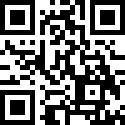 Авторам лучших публикаций может быть оказана помощь в работе по грантам,        а также по размещению их научных трудов в журналах ВАК и в других ведущих рецензируемых изданиях.   Оргкомитет конференции оставляет за собой право отклонения докладов (статей) в случае нарушения требований по их тематике и оформлениюМесто проведения конференции: 670000, Российская Федерация, Республика Бурятия, г. Улан-Удэ, Бурятский государственный университет имени Доржи Банзарова (корпуса и аудитории будут указаны в программе мероприятия). Дата и время проведения конференции: 14 апреля 2023 г. Начало пленарного заседания в 7.00 по московскому времени, 12.00 по местному времени. Форма участия: очная, дистанционная или заочная. Рабочие языки конференции: русский, английский, китайский, монгольский.Для участия в дистанционном формате просим не позднее           1 апреля 2023 г. сообщить об том на электронную почту labatr@mail.ru для получения ссылок для подключения в день проведения мероприятия. Мультимедийные презентации для сопровождения выступлений при дистанционном участии включаются участниками самостоятельно в режиме демонстрации экрана во время выступлений.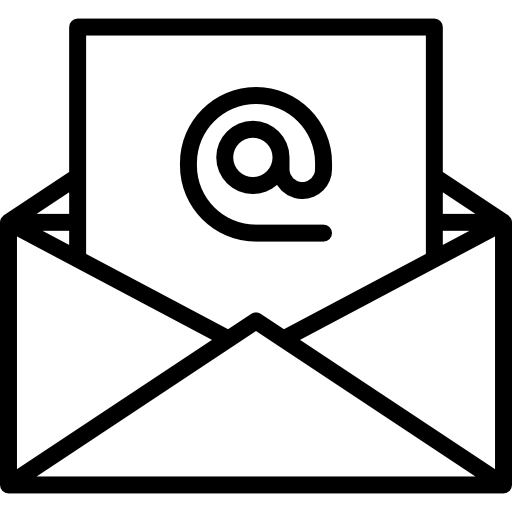 Для очного участия в форуме необходимо в срок до 1 апреля 2023 года прислать в адрес оргкомитета заявку в электронном виде на русском или английском языках (бланк заявки прилагается ниже). Мультимедийные презентации очными участниками передаются непосредственно перед началом работы пленарного или секционного заседаний техническим модераторам в аудитории (советы по составлению презентаций см., например, по ссылке или QR-code: https://clck.ru/32Vr46). 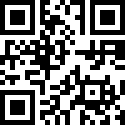 Доклад (статью) для публикации в сборнике материалов конференции необходимо направить в адрес оргкомитета в срок до 1 июня 2023 года (образец оформления – ниже), приложив копию квитанции об оплате орг. взноса.Участие в конференции – бесплатное. Публикация одной статьи в сборнике – 600 рублей (оплата 1 экземпляра сборника), плюс стоимость почтовой рассылки (будет определяться при отправке наложенным платежом). Если соавторов статьи двое и более – они могут приобрести дополнительное количество экземпляров сборников, заранее уведомив об этом организаторов конференции.Организационный взнос можно оплатить перечислением на карту Сбербанка             4276 1609 5983 4574 (перевод на имя Арюны Баировны Д.). В назначении платежа обязательно указывать: «Оргвзнос конф. АТР-14, ФИО (полностью)». Электронный вариант квитанции после оплаты просим обязательно отправлять на E-mail: labatr@mail.ru.Требования к оформлению публикацииСтатья представляется в электронной форме на русском или на родном языке (в последнем случае она должна быть дополнительно переведена на английский; в таких случаях возможно опубликование статьи на двух языках) отдельным файлом: в имени файла следует указать фамилию автора и первые три слова названия статьи (на русском или английском языке). Оргкомитет требует от авторов тщательно проверять перед отправкой общую орфографию и пунктуацию материалов, а также правильность написания соответствующих юридических терминов, корректность ссылок на НПА и т.д.  Материалы аспирантов, магистрантов, студентов принимаются  после их проверки научным руководителем. Письменной рецензии не требуется, но оргкомитет оставляет за собой право связаться с научным руководителем по данному вопросу. Объем статьи - до 8 страниц.Текст статьи оформляется в редакторе «Microsoft Word» (версии не позднее MS Word 2007), шрифтом Times New Roman кегль 10, межстрочный интервал – 1. Положение на странице – по ширине текста. Поля: все по 20 мм. Абзацный отступ –  0,7. Нумерацию страниц не ставить.Название статьи располагается по центру страницы полужирным шрифтом, строчными буквами. Сведения об авторе (авторах) указываются под названием статьи полужирным шрифтом строчными буквами, выравнивание по правому краю (ФИО, организация, город, страна, адрес электронной почты).Аннотация (3-5 предложений) и ключевые слова (до 5-7 слов) приводятся на русском и английском языках.Ссылки в тексте статьи следует помещать в квадратных скобках с указанием порядкового номера источника и номера страницы: [1, с. 5]. Список использованных источников оформляется согласно ГОСТ, дается в алфавитном порядке в конце текста в рубрике «Литература» с нумерацией каждого источника арабскими цифрами. При использовании электронного ресурса его включение в список литературы обязательно.10. Все статьи будут проверены на оригинальность в системе «Антиплагиат.Вуз» в полной версии. Уровень оригинальности текста не должен быть менее 75%. Просим авторов с пониманием отнестись к данному требованию. Только качественные работы позволят разместить сборник в РИНЦ. Работы, не прошедшие проверку в системе «Антиплагиат.Вуз» будут отклонены.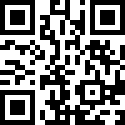 Техническое оформление научных статей в соответствии              с требованиями РИНЦ см. по ссылке или QR-code: https://clck.ru/32VrFe.   График проведения дополнительных мероприятий, которые пройдут в рамках к молодежного научного форумаКонтактная информация:670000, Россия, Республика Бурятия, г. Улан-Удэ, ул. Сухэ-Батора, 6, ауд. 7410.E-mail: labatr@mail.ru; тел: +7 (3012) 29-71-60.Координатор: Гулина Елена Витальевна, тел. +79021678171 (Viber / WhatsApp)Председатель оргкомитета, заведующий лабораторией сравнительного правоведения, профессор кафедрыуголовного процесса и криминалистики ЮФ БГУ, доктор юридических наук, профессор                                                                             Ю.П. Гармаев ЗАЯВКАна участие в конференции«Сравнительное правоведение в странах Азиатско-Тихоокеанского региона-XIV»14 апреля 2023 года, г. Улан-УдэОБРАЗЕЦ ОФОРМЛЕНИЯ СТАТЬИНЕУПЛАТА НАЛОГОВ В КИТАСКОЙ НАРОДНОЙ РЕСПУБЛИКЕ И РОССИЙСКОЙ ФЕДЕРАЦИИ© А.И. Антоновстудент 3-го курса,Бурятский государственный университет, Россия, г. Улан-Удэalex@mail.ru В статье рассматриваются нормативные правовые акты в Китайской Народной Республике и Российской Федерации, а также рассмотрена ответственность за неуплату налогов в сравниваемых государствах. Сделаны выводы о возможном уменьшении неуплаты налогов и налоговой ответственности в сравниваемых государствах. Приведены примеры неуплаты налогов и размеры наказания в случае неуплаты налогов. Проанализированы государственные органы, которые занимаются расследование данной категории дел. Целью работы является изучение нормативных актов, вид ответственности и наказание в сфере регулирования налоговых правоотношений. В работе применены также общенаучные и специальные методы исследования (аналогия, анализ, синтез, сравнительно-правовой).Ключевые слова: неуплата налога, налоговые преступления, налоговая ответственность, налоги, штрафы. The article deals with regulatory legal acts in the People's Republic of China and the Russian Federation, as well as the responsibility for non-payment of taxes in the compared states. Conclusions are made about a possible reduction in non-payment of taxes and tax liability in the compared states. Examples of non-payment of taxes and the amount of punishment in case of non-payment of taxes are given. State bodies that investigate this category of cases are analyzed. The aim of the work is to study normative acts, the type of responsibility and punishment in the sphere of regulation of tax legal relations. General scientific and special research methods (analogy, analysis, synthesis, comparative-legal) are also applied in the work.Key words: non-payment of tax, tax crimes, tax liability, taxes, fines.В настоящее время не существует государства, у которого бы не было законно установленных налогов, все потому, что именно благодаря налогам, государство поддерживает функционирование: образования, полиции, здравоохранения и так далее. Более того, в некоторых странах существует даже конституционная обязанность по уплате налогов, так, например, в статье 57 Конституции России, указано, что каждый обязан платить законно установленные налоги и сборы[1], также как и в Конституции Китая, есть аналогичная статья 56, которая также обязывает граждан Китайской Народной Республики уплачивать налоги[2].  …………………………………………..В целом уклонение от уплаты налогов, приводит к тому, что в государстве теряется  доход,  как мера обеспечения благополучия экономики страны. И именно поэтому считаем, что нужно проводить профилактику и предупреждение преступлений, также  улучшать уровень жизни, ну и конечно вводить справедливое, за то наказание. Так как уменьшению количества преступлений способствует не ужесточение наказания, а увеличение процента раскрываемости преступлений. К примеру, если раскрывается одно преступление из ста, то нет смысла ужесточать наказание, то есть, если раскрываемость будет очень высокая, то преступность будет стремиться к нулю, в независимости от наказания. Рационально мыслящий человек полностью откажется от совершения преступлений, и будет лишь небольшой процент преступлений совершенных душевнобольными, например. В результате, чтобы побуждать лицо заплатить налоги, нужно проводить профилактику и публиковать в СМИ, как это сделано с курением, улучшать раскрываемость преступлений за такие виды преступлений, что говорило бы налогоплательщикам о неотвратимости наказания за неуплату налога. ЛитератураКонституция Российской Федерации: принята всенародным голосованием 12 декабря 1993 г. // СЗ РФ  – 2014. – № 31 – 14 июл.Уголовный кодекс КНР [Электронный ресурс]. – URL: http://asia-business.ru/law/law1/criminalcode (дата обращения: 15.06.2018).Об управлении сбором налогов: Закон КНР [Электронный ресурс]. – URL: http://asia-business.ru/law/law2/due/tallage/ (дата обращения: 15.06.2018).Цель конференции:укрепление международного правового сотрудничества между государствами, научными сообществами и молодежью России, стран Азиатско-Тихоокеанского региона (АТР), других стран.Задачи: - установление и развитие деловых контактов между молодыми и опытными учеными, между вузами, научно-исследовательскими организациями, центрами сравнительно-правовых исследований;- содействие сотрудничеству России с другими странами АТР, иными государствами в судебной и правоохранительной, правозащитной деятельности;- эволюция компаративистики в направлении развития дидактики, качества подготовки будущих юристов в странах АТР;- развитие концепции и идей правового  просвещения населения в Азиатско-Тихоокеанском регионе.Секция № 1«Конституционно-правовые и административно-правовые проблемы сравнительного правоведения в странах АТР»Секция № 2	«Международное право и международные отношения»Секция № 3«Гражданско-правовые проблемы сравнительного правоведения                 в странах АТР»Секция № 4«Уголовно-правовые и криминологические проблемы сравнительного правоведения в странах АТР»Секция № 5	«Уголовно-процессуальные и криминалистические проблемы сравнительного правоведения. Правоохранительные органы                        в странах АТР»12 апреля 2023 года Начало - 09.00 МскОчный форматМастер-класс на тему: «Как готовиться, участвовать в конференциях и эффективно использовать их результаты» Проводит руководитель оргкомитета, д.ю.н., профессор Ю.П. Гармаев13 апреля 2023 года  Смешанный формат (очно и дистанционно)Круглый стол на тему: «Антикриминальное просвещение  в  мировой практике и участие юридических вузов, студенческой молодежи в его реализации» Точное время и место будет указано в программе молодежной конференции, рассылаемой в электронном виде не менее чем за 3 дня до начала научного мероприятияФ.И.О. (полностью)Тема докладаНазвание секции конференции (полностью)Страна, городУчебное заведение (полностью)Ученая степень, ученое звание, либо: - курс (для студента), - год учебы (для аспиранта), - место работы (для правоприменителя) Нужен ли печатный экземпляр сборника? (да / нет) Если нужен, то  почтовый адрес с индексом E-mailКонтактный телефонФ.И.О. научного руководителя, его должность,  ученая степень и ученое звание (для студентов, магистрантов, соискателей и аспирантов), контактный телефон и E-mailФорма участия (очная, дистанционная или заочная)